2020—2021学年度第一学期高二年级运东七县联考政治试卷第Ⅰ卷 (选择题 共45分)一、选择题:本题共15小题，每小题3分，共45分。每小题给出的四个选项中，只有一项是最符合题目要求的。 2020年是紫禁城建成600周年，又是故宫博物院成立95周年， 这是我国的一件文化盛事。据此完成1-2题。 1.紫禁城是世界上规模最大、保存最完整的木结构宫殿建筑群，在世 界建筑史上别具一格，它在建筑中大量使用了雕刻、贴金、镂金、漆 画、景泰蓝、玉石及螺钿镶嵌、硬木贴络、绸缎装裱等手段，将高超的建筑技术与艺术融为一体，体现了我国古代宫殿建筑的最高成就。下列选项正确的是①紫禁城的悠久历史决定其文化价值，越是古老的建筑越有文化 价值 ②紫禁城宫殿建筑群具有鲜明的民族性，是民族文化的集中展示 ③紫禁城作为传统文化载体，蕴含着丰富的历史文化元素 ④紫禁城宫殿建筑群的独树一帜彰显了中华文化的博大精深 A.①②B.①④C.②③D.③④ 2.2020年暑期，故宫博物院举办“绿洲行动—600名小学生进故宫” 文化公益活动、“紫禁城记忆文脉600年—海峡两岸暨香港、澳门 600名中学生进故宫”文化交流公益活动、“故宫楹联主题书法大赛—600名青少年进故宫”文化公益活动。开展这一系列活动的 意义在于①挖掘故宫的文化价值，推动传承中华传统文化 ②在活动中丰富中华文化的内涵，激发爱国热情 ③近距离接触故宫，在潜移默化中增强文化自信 ④进故宫，感受故宫魅力，有利于丰富知识，开阔眼界 A.①③B.②④C.③④D.①④ 3.如何让亿万青少年真正爱上思想政治课，习近平总书记提出了坚持价值性和知识性、理论性和实践性、显性教育和隐性教育、主导 性和主体性等“八个统一”。教师主导性就是在思想政治课教学中 教师创设教学情境启发引导学生挖掘知识的深度和广度;学生主体性是指学生充分发挥学生学习的主动性和创造性。从《文化生活》角度看，坚持主导性和主体性相统一体现了①文化对人的发展具有促进作用 ②文化对人的影响来自特定的文化环境和各种形式的文化活动 ③教育在文化传承中的能动性作用 ④经济、政治决定文化 A.①②B.③④C.②③D.②④ 4.党的十九大报告指出，注重扶贫同扶智、扶志相结合。扶贫要扶志 的原因在于①文化有其自身的传承性、相对独立性 ②文化作为精神力量，能够转化为物质力量 ③经济发展是文化发展的基础 ④文化与经济相交融，文化生产力在经济总体格局中越来越重要 A.①②B.①④C.②④D.③④ 5.《舌尖上的中国》播出后，一位网友说:“味道是骨子里绕不开的乡愁，画面上那切了一刀的肉夹摸，那酥脆的声音，那晶莹剔透的油 水......不禁让我想起了小时候的味道”。让网友如此动情的原因 是①文化具有明显的区域特征，一方水土养一方人 ②文化深刻地影响着人们的交往方式 ③文化发展需要革故鼎新 ④文化对人具有深远持久的影响 A.①②B.③④C.①③D.①④ 6.中国人喜欢《常回家看看》这首歌曲，歌曲告诉忙碌奔波的人们不 要忘记亲情，常回家看看操劳一生的“空巢老人”。但近期英国的一项调查却得出相反的结论:欧洲一些国家近年出现大批成年子女“归巢族”，给父母带来显著的负面影响。报告称:成年子女“归巢”对他们的退休生活是一种侵扰。这说明 ①人们对“空巢”与“归巢”的内涵有不同的理解 ②不同经济生活和文化背景对东、西方人的影响是不同的 ③不同经济生活和文化背景表现的亲子关系具有普遍性 ④东、西方人对“空巢”与“回巢”的态度各有特殊性 A.①②B.①③C.②④D.③④ 7.尽管经历了葡萄牙长期的殖民统治，中华文化仍然是澳门文化的根基。四百多年来，澳门与中国内地的文化关联从未间断:从古老的妈祖信仰、节庆民俗的传承，到如今与内地频繁的文化交流，越来越多的澳门人透过文化增进了对祖国经济、政治、社会、民生的认同。二十年来，澳门不仅实现了法理上的回归，更实现了人心的回归。这体现了①中华儿女对中华文化的强烈认同感和归属感②文化越来越成为民族凝聚力的决定因素③民族文化是本民族生存和发展的精神根基 ④中华文化是中华民族在社会实践基础上形成的结晶 A.①③ B.②③ C.①④ D.②④8.中华民族精神传承了中华传统文化血脉，成为凝聚人心的纽带。 下列古语内涵与中华民族精神对应恰当的是A.穷则独善其身，达则兼济天下(孟子)——团结精神 B.上善若水，水善利万物而不争(老子)―创造精神C.政之所兴在顺民心，政之所废在逆民心(管子)——梦想精神D.发愤忘食，乐以忘忧，不知老之将至(孔子)——奋斗精神9.习近平强调，两岸同胞都是中国人，血浓于水、守望相助的天然情感 和民族认同，是任何人任何势力都无法改变的。由此可见 ①两岸文化交流促进人心相交，有利于中华文化走向世界 ②两岸同胞同根同源，中华文化是两岸同胞心灵的根脉和归属 ③两岸同胞对中华文化的强烈认同感决定了两岸必须统一 ④历史实践是两岸同胞渴望统一情感产生的深层基因A.①② B.①③ C.②④ D.③④10.民谣代表着诗意、淡泊、流浪和乡愁，一把吉他，低吟浅唱，清新自然。由马頔创作的《南山南》，用民谣的形式表达了对过往感情的追忆，通过微信、微博等网络媒体迅速窜红，引起了众多人的共鸣。下列对这一现象认识正确的是①文化回归是任何一种民族文化繁荣发展的必然趋势②科技在推动文化交流、传播、发展中发挥着独特作用③成功的文化作品必须能满足人民群众的精神文化需求④文化能够丰富人们的精神世界，增强人们前进的动力A.①② B.②③ C.①④ D.③④11.2019年6月，我国《文化产业促进法(草案征求意见稿)》面向全社会公开征求意见。草案“境外推广”条款提出，国家支持适合对 外传播的优秀文化产品和服务的创作生产、翻译、国际合作制作， 综合利用外交、旅游、商务、教育等对外交流渠道，开展优秀文化产品和服务境外推广、营销活动。依据经济与文化的关系，下列传导顺序合理的是 ①经济发展和生活水平提高，人们对文化产品的需求增加 ②文化生产力在现代经济的总体格局中的作用越来越突出 ③大量资本涌人文化产业，推动了文化产品的研发与生产 ④文化产品生产发展壮大，文化领域出现新兴产业或部门A.①→②→④→③ B.①→③→④→② C.③→④→①→② D.④→①→③→② 12.“各美其美，美人之美，美美与共，天下大同”是我国社会学家费孝通的经典名言。下列古诗文所揭示的文化思想与其一致的是A.人面不知何处去，桃花依旧笑春风 B.渭城朝雨邑轻尘，客舍青青柳色新 C.一花独放不是春，百花齐放春满园D.天街小雨润如酥，草色遥看近却无13.眼下，不少文艺创作和文化产品很关心如何提高流量，甚至有了所谓流量崇拜。流量是作品影响力和传播力最直观的指标，也可以转化为产品的经济效益。但文化产品切不能一味“博眼球”“上 热搜”、为流量而流量。这提醒我们①大众的文化需求呈现多元化特点②流量对文艺创作具有导向作用③文化创作要坚持社会效益与经济效益相统一④要加强文化市场的管理和引导A.①② B.①③ C.③④ D.②④14.心理学上有一种“自我实现的预言”的说法:当你为未知的未来下了一个预言，因为你相信事情会如同预料的情况发展，所以你采取了加强的措施，更坚定了这个预言的实现，最后的结果会如同你自己的预言一样，呈现在你眼前。这一说法体现了A.世界观决定实践的结果  B.方法论是指一般的、普遍的方法 C.世界观决定方法论 D.哲学是指导人们生活得更好的艺术 15.2019年4月3日《快资讯》报道，《曹俊作品的哲学解读》登陆 2019世界哲学大会。一百多年来，世界哲学大会一直在不断反思、研讨关于科学、文化、宗教、人生的重大哲学问题。哲学家们不断反思、研讨重大哲学问题的原因是①探索世界发展的一般规律是哲学家的使命所在②哲学给人以科学的世界观和方法论指导③哲学能使人们解决学习生活中的每个具体问题④哲学的任务是指导人们正确地认识世界和改造世界A.①③ B.①④ C.②④ D.②③第II卷(非选择题 共55分)二、非选择题:本题共5小题，共55分。 16.(12分)阅读材料，完成下列要求。 始建于十六国的前秦时期的敦煌莫高窟是中国首批列入《世 界文化遗产名录》的文化遗产。樊锦诗，“敦煌的女儿”，她奋斗了 56个春秋，用爱和生命践行着“坚守大漠，甘于奉献，勇于担当， 开拓进取”的莫高精神，守住了文化之根。樊锦诗让敦煌莫高窟 既“活”又“火”。她积极与国际文物保护机构合作，将先进的保护 理念和技术引入敦煌遗产保护;创立了“数字敦煌”，通过现代展示手段给观众提供了解敦煌文化、艺术和价值的全新视角;通过 为青少年办学堂、把敦煌的美送到大学等方式，吸引年轻人走近 莫高窟来传承和保护传统文化。 结合材料，运用“文化的多样性与文化传播”的知识，回答下列问题: (1)说明“守住文化之根”的价值。(6分) (2)如何才能让优秀传统文化既“活”又“火”? (6分) 17.(9分)阅读材料，完成下列要求。 2019年国庆期间，歌曲《我和我的祖国》以快闪的形式唱响 了祖国的大江南北。 “我和我的祖国，一刻也不能分割，无论我走到哪里，都留下一首赞歌......”2019年歌曲《我和我的祖国》好评如潮，各类媒体 竞相转播，极大地激发了人们的爱国情怀。央视新闻策划团队和 中国爱乐乐团对《我和我的祖国》进行了重新编曲，将高亢激昂的传统版本变为温暖人心的纯交响乐版本，曲声厚重、丰富、打动人 心。一场场由学生、军旅模范、残疾人、快递小哥等各界群众参与 的大规模“快闪”，在公园、广场、车站、机场等公共场所深情呈现。 不论在哪里，每当这首优美的乐曲响起，各族人民都会共情共鸣， 跟着乐声一起吟唱，唱出对祖国的热爱与祝福。结合材料并运用《文化生活》知识，分析歌曲《我和我的祖国》 为什么能够唱响祖国的大江南北。(9分) 18.(9分)阅读材料，完成下列要求。 爱琴海岸，古希腊文明跨越千年。而在亚欧大陆的另一端。 中华文明绵延传承。伟大的古老文明都是“相似”“相知”，更是 “相亲”的。2000多年前，古代中国、古代希腊的文明之光就在亚 欧大陆两端交相辉映。古希腊哲学和文学泰斗辈出的黄全时代，恰恰也是中国“百家争鸣”的思想迸发期。公元前4世纪，古希腊 人给遥远的中国起了一个美丽的名字“丝之国”。新中国成立后，希腊船队率先冲破封锁，为中国送来宝贵物资和设备，当希腊面 对经济和债务问题时，中国全心全意帮助希腊渡过难关。 2019年5月，希腊总统访华并出席亚洲文明对话大会，高度 赞赏习近平提出的世界文明观，共建“一带一路”倡议和构建人类 命运共同体理念。2019年11月，国家主席习近平应邀对希腊进 行国事访问，两国元首一致同意，巩固政治互信，深化务实合作， 促进文明对话，为推动构建人类命运共同体贡献东西方文明古国 的智慧。中希两国坚持交流互鉴，向全世界展示了伟大古老文明 的和合之美。中希关系的发展彰显了文明古国在现代社会互利 合作的勃勃生机。 结合材料，运用《文化生活》的知识，谈谈中希两国加强互利合作对推动构建人类命运共同体的启示。(9分)19.(9分)阅读材料，完成下列要求。 英雄是民族的脊梁，英雄的精神是民族的灵魂，英雄的形象 是引领一个国家乃至国民向上的精神力量，蕴含着一个民族的价 值追求，更是一个民族的精神坐标。作为中华民族英雄文化史的 一部分，他们在某一个特定历史时期，展现不同的英雄特质:忠于诚信、舍生取义，公而忘私、艰苦奋斗......不管是岳飞、文天祥还是董存瑞、黄继光，他们身上所体现出的国家情怀和民族气节一脉相承，都是中华民族的脊梁，他们的事迹和精神都是激励我们 前行的强大力量。不管时代怎样变迁，英雄精神都是一种价值观的传承，以各种各样的方式，给我们以引领和激励。时代需要英 雄，时代呼唤英雄，时代更需要英雄精神的弘扬与传承! 在目前 社会转型期，人们的思想日益多元化，对英雄也有了不同的认知 甚至质疑。有人觉得，英雄只属于他们自己的时代。 请运用《文化生活》的有关知识分析说明弘扬和传承英雄精 神是时代的永恒主题。(9分) 20.(16分)阅读材料，完成下列要求。 新冠肺炎疫情引发广泛关注。从中央到地方，从一线奋战的 医护人员到广大人民群众，以战胜疫情为共同目标，形成强大的 防控合力，打响了一场疫情防控的人民战争。 材料一 习近平总书记指出，“疫情防控要坚持全国一盘棋” “各级党委和政府必须坚决服从党中央统一指挥、统一协调、统一 调度”。各地区各部门必须坚决服从中央应对疫情工作领导小组及国务院联防联控机制的指挥。疫情面前，全国各地休戚与共，各地方既要考虑本地区本领域防控需要，也要考虑对全国防控的 影响。唯有跳出自己的一亩三分地，从全国视野来看当地疫情防控，才能让全国一盘棋真正发挥作用。材料二 举国战“疫”之时，有一个群体“90后”镌刻下属于他们的时代印记。面对严峻的疫情，这群被视为最具个性的人， 却义无反顾将自己作为最平凡的个体，汇入抗疫的大军之中。当国家需要他们时，他们没有临阵退缩，而是选择迎难而上。披上 白衣，他们就是捍卫群众生命健康的白衣天使;穿上警服，他们就是守护城市安全防线的钢铁战士;戴上袖章，他们就是维系社区运行的基层干部......因为，他们的基因里本就刻写着责任担当，血管里本就涌动着家国情怀。 (1)运用《文化生活》的知识并结合材料二，谈谈“90后”在此次抗 “疫”中所展现的担当对青年学生成为时代新人的启示。 (12分) (2)青年一代有理想、有本领、有担当，国家就有前途，民族就有希 望。请列举两个与此理念相契合的名言或名句。(4分) 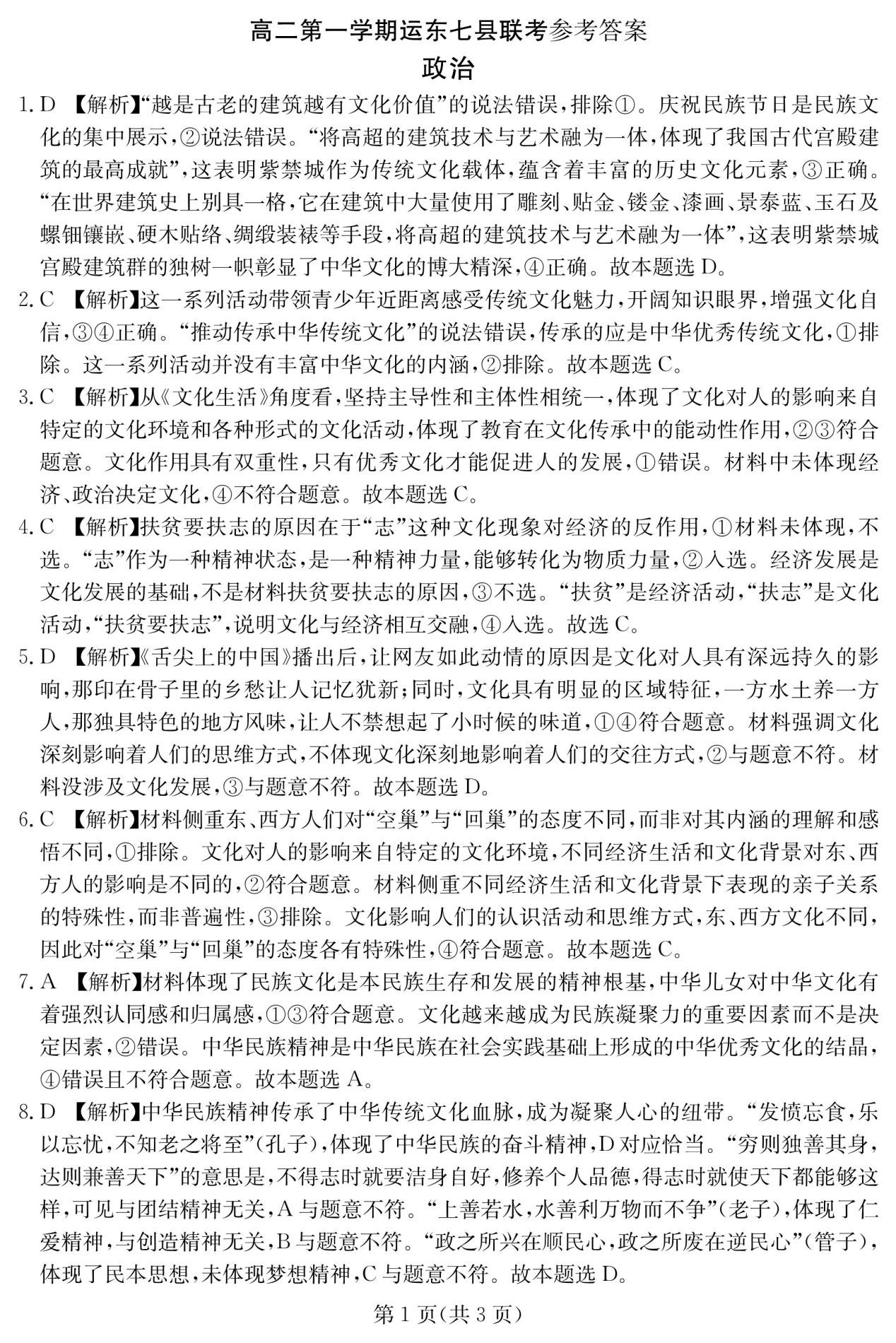 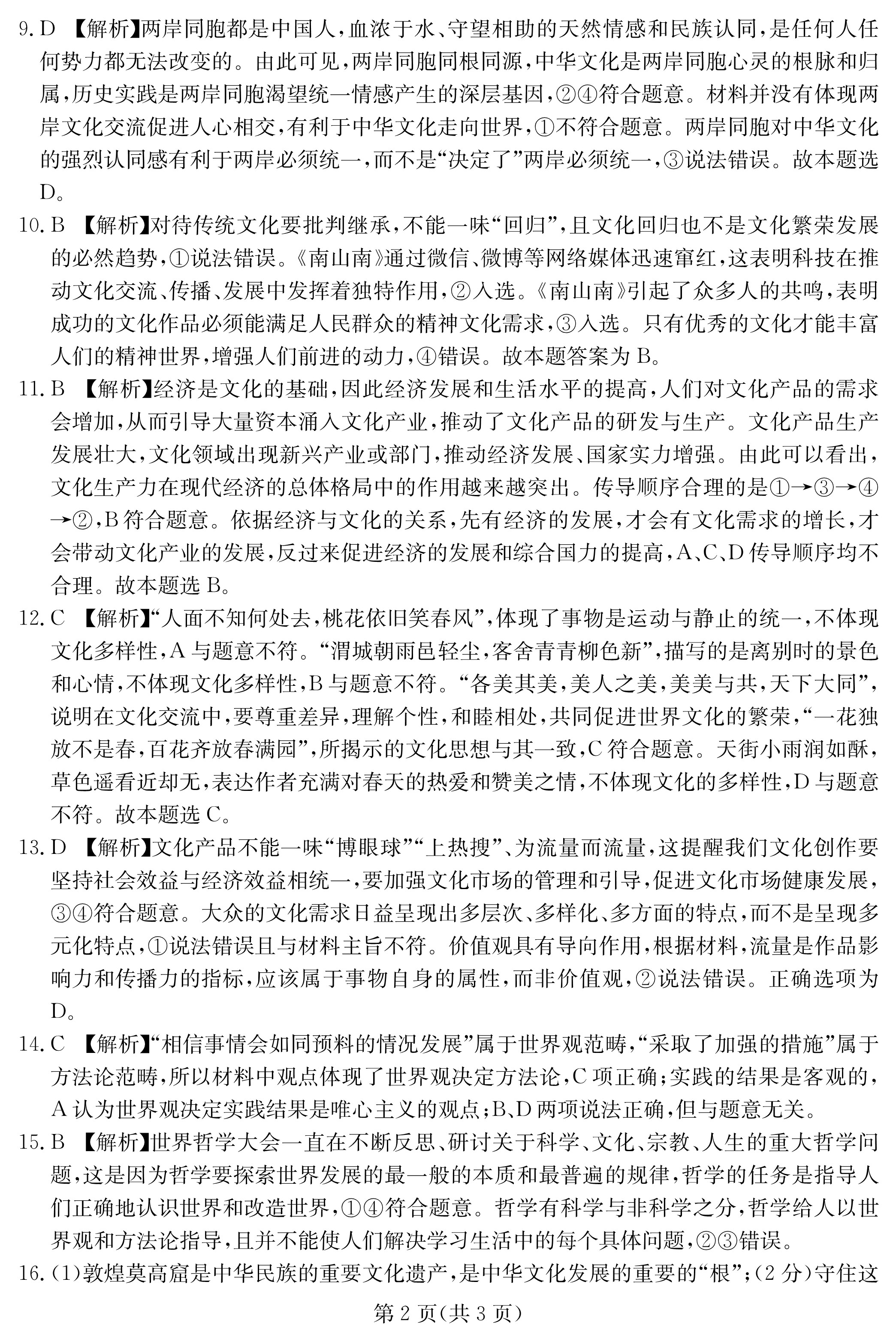 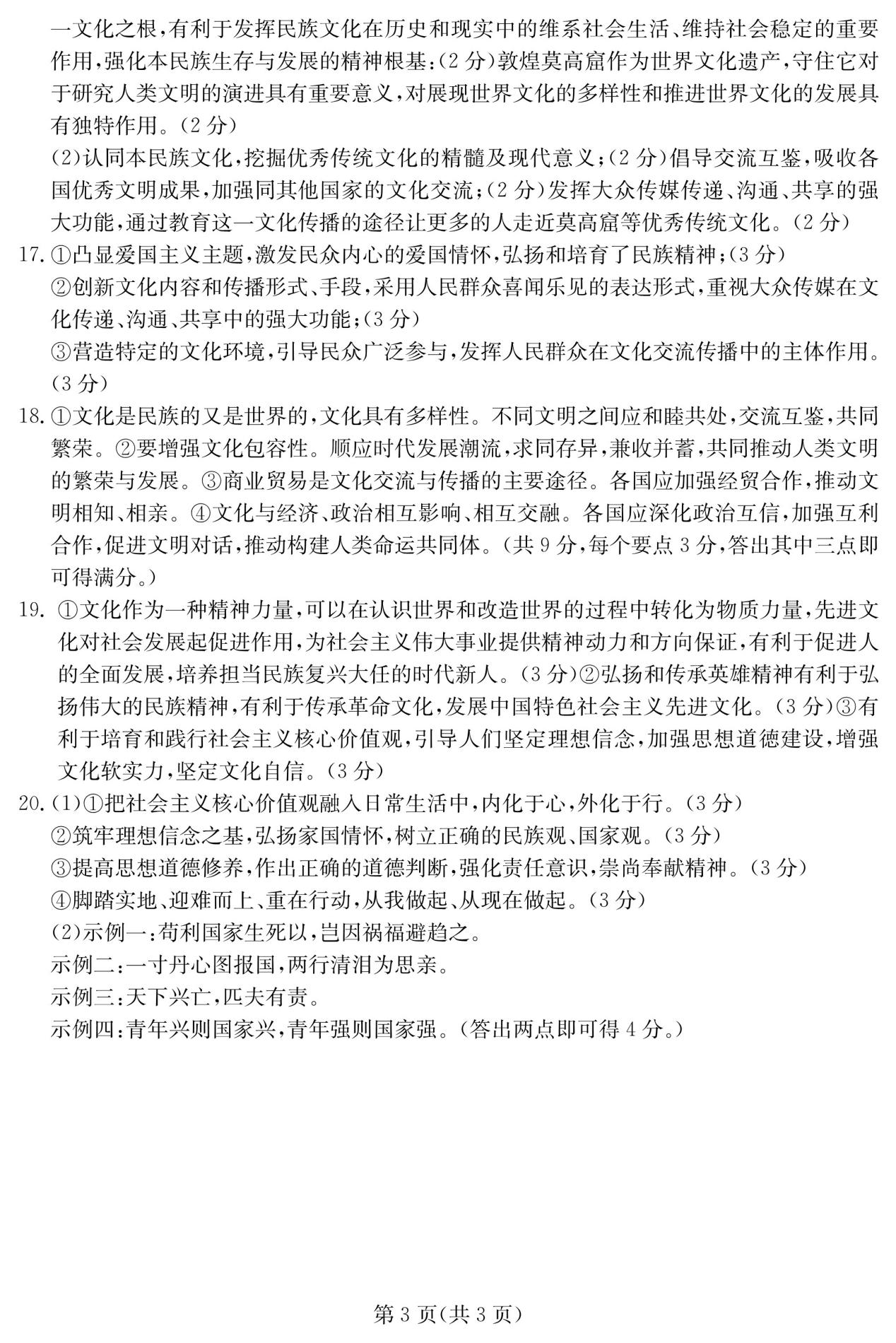 